Computer-assisted translationCourse scenarioCLASS 5ADITIONAL MATERIAL 1 (PICTURES)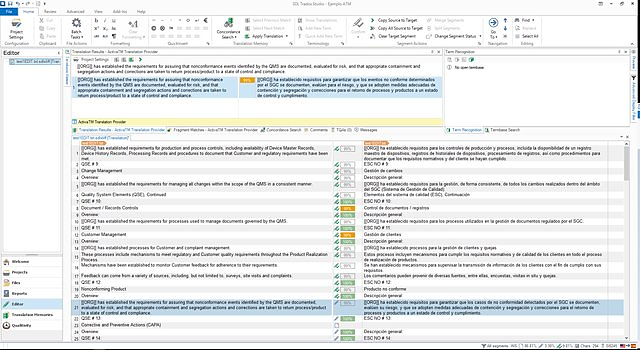 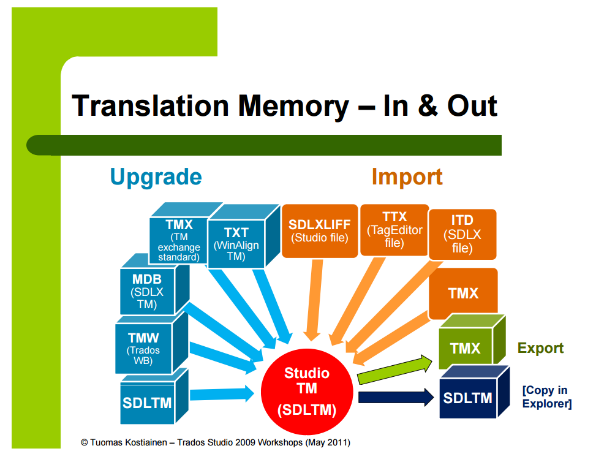 ADITIONAL MATERIAL 2 (EXEMPLARY ENGLISH TEXT FOR DEMO TASK)train1.docxA Wonderful DayToday is a wonderful day. Today is a wonderful day. Today is a wonderful day. Today is a very short day. Today is a nice day.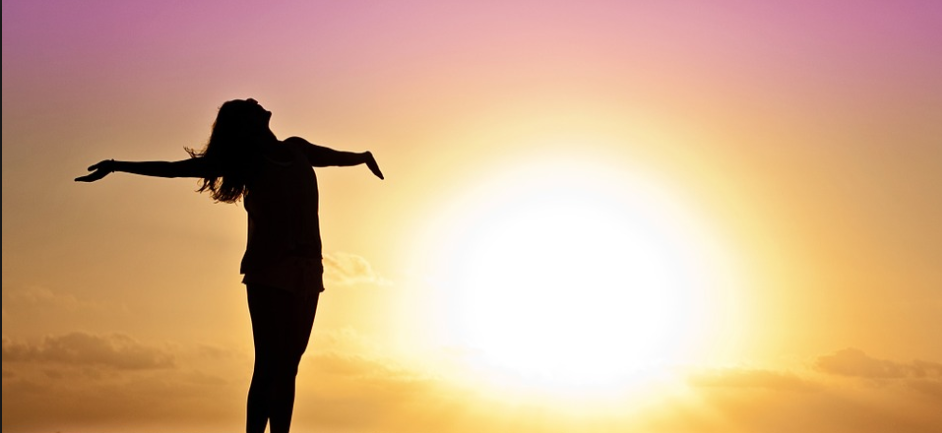 Figure 1. Wonderful day.5 students attend the course in computer-assisted translation. 7 students attend the course in computer-assisted translation. 10 students attend the course in computer-assisted translation.The sentence was written in 9 October 2022. The Russian fighter crashed in August of 2005. The sentence was written in 10/10/2022.The euro was introduced on 1 January 1999 in 11 Member States and on 1 January 2001 in Greece. In Lithuania the euro was introduced on 1/1/2015.The printer cable is 6 ft long. The printer cable is 8 ft long.Today, the DAX was down 11.98 points (= 0.55%) to 4.312.Climate ChangeClimate change refers to long-term shifts in temperatures and weather patterns. These shifts may be natural, such as through variations in the solar cycle. But since the 1800s, human activities have been the main driver of climate change, primarily due to burning fossil fuels like coal, oil and gas.TOPICTranslation Memories (Part 1)Translation Memories (Part 1)LEARNING CONTENT - DETAILED CHARACTERISTICSTopics to be covered: Core CAT tools: Translation memory, Additional TM functions, How does a TM system work?, Segmentation, 100% match, Context match, Perfect match, Fuzzy match, Term match, Sub-segment match, Demo taskTopics to be covered: Core CAT tools: Translation memory, Additional TM functions, How does a TM system work?, Segmentation, 100% match, Context match, Perfect match, Fuzzy match, Term match, Sub-segment match, Demo taskKEY WORDS translation memory, segmentation, exact match, perfect match, fuzzy match, termbasetranslation memory, segmentation, exact match, perfect match, fuzzy match, termbaseSUGGESTED TOOLSMS PowerPoint / Canvas (or similar)SDL Trados Studio (or similar)SDL Multiterm (or similar)MS PowerPoint / Canvas (or similar)SDL Trados Studio (or similar)SDL Multiterm (or similar)TIPS / METHODOLOGICAL REMARKS(if applicable)Translation Memories are the central technology among CAT tools, so it important to cover theoretical and practical aspects of translation memories,It is advisable to hold this class in a computer lab with necessary software installed. The alternative would be allowing students to bring their own laptops.After presenting the main concepts, it is necessary to perform practical demonstration of translation with TM system. The texts for the demo need to be prepared in advance.The exemplary texts need to be selected according to students’ language knowledge or specialisation of (e.g. English-German, Spanish-English) (see English example below).The demonstration of TM systems should include but not limited to demonstration of the following functions: creating and configuring a project, selecting languages, exact match, fuzzy match, term match, placeables, dates, copying target, saving, using machine translation, exporting TM.Minimum CEFR Level required: B1 (Reading, Writing, Listening and Speaking).Translation Memories are the central technology among CAT tools, so it important to cover theoretical and practical aspects of translation memories,It is advisable to hold this class in a computer lab with necessary software installed. The alternative would be allowing students to bring their own laptops.After presenting the main concepts, it is necessary to perform practical demonstration of translation with TM system. The texts for the demo need to be prepared in advance.The exemplary texts need to be selected according to students’ language knowledge or specialisation of (e.g. English-German, Spanish-English) (see English example below).The demonstration of TM systems should include but not limited to demonstration of the following functions: creating and configuring a project, selecting languages, exact match, fuzzy match, term match, placeables, dates, copying target, saving, using machine translation, exporting TM.Minimum CEFR Level required: B1 (Reading, Writing, Listening and Speaking).IMPLEMENTATION OF THE CLASSES STEP 1Present main concepts of translation memoriesIMPLEMENTATION OF THE CLASSES STEP 2Introduce to Translation memory software (e. g. SDL Trados Studio or similar)IMPLEMENTATION OF THE CLASSES STEP 3Perform demo translation of exemplary texts with students repeating the task on their computers